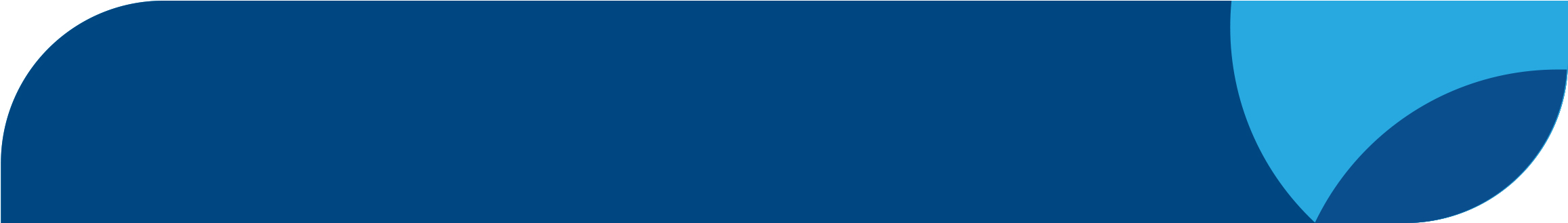 Reflection sheet for school council membersName (optional)    _____________________________________________________________________What is your impression of your experience on the school council?What are the successes and achievements of the school council during past year?3	      What areas of school council business could be improved? How?